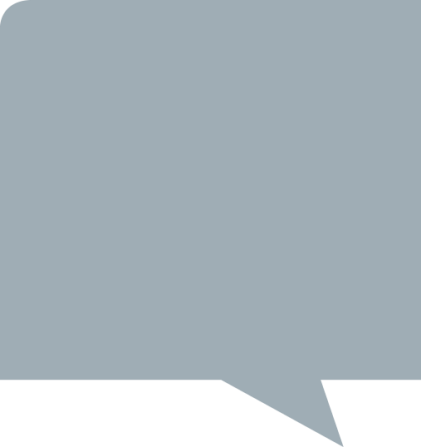 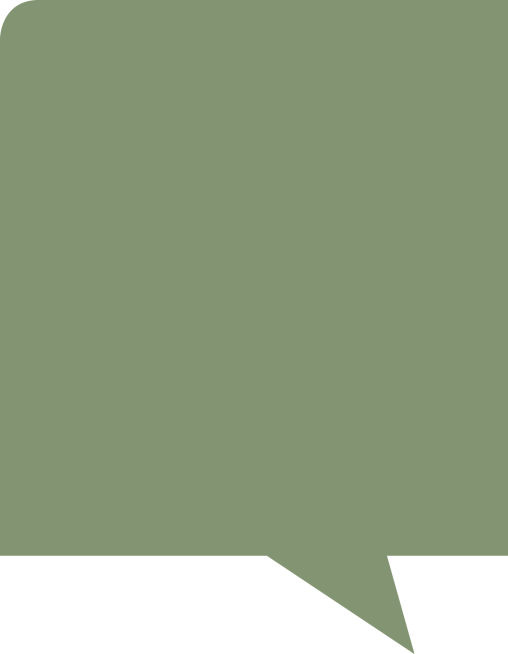 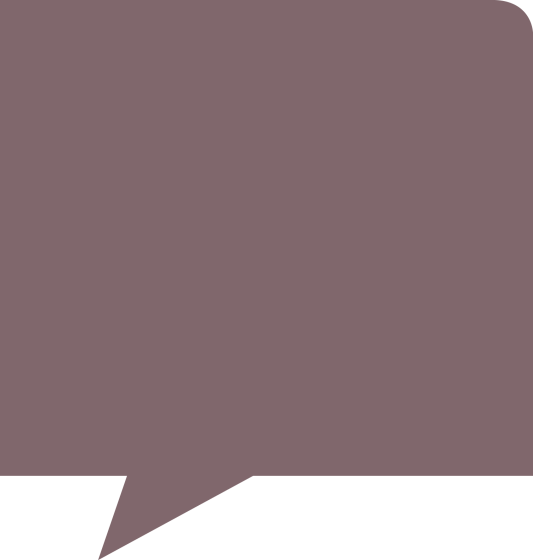 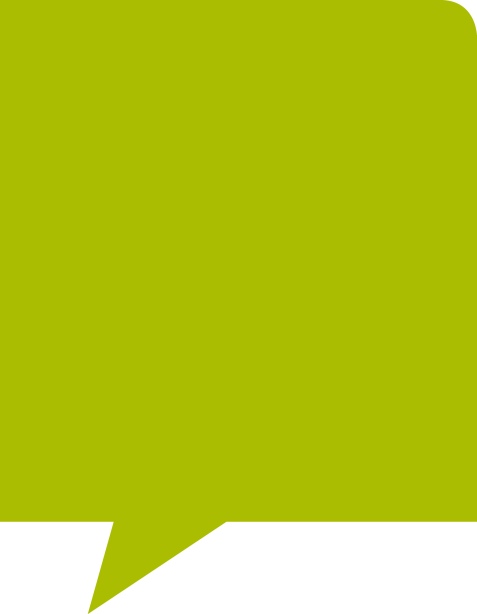 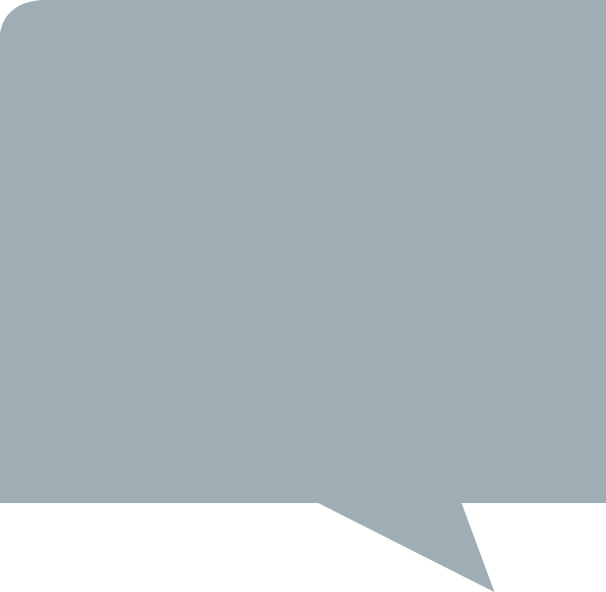 Økonomi & økologi – Til elevenØkologi og økonomi – hvordan kan det hænge sammen?Kilde: Priserne er indhentet i henholdsvis Netto og Kvickly - December 2011.Ensret alle enhederne i fx gram, liter og stk. så I kan sammenligne priserne.Kom med bud på nedenstående spørgsmål:Giv forslag til hvordan man får råd til økologisk mad, så budgettet stadig hænger sammen? Find 5 gode grunde til hvorfor det er en god ide, at producere økologisk mad?Introduktion til køkkenøvelsen – Økologisk madUd fra listen over råvarekurvens indhold og indkøbspriser skal I lave en økologisk udgave af spaghetti bolognese ud fra et fastlagt budget. I kan tage udgangspunkt i den traditionelle opskrift på spaghetti bolognese. (Bilag 3 og 4)Der skal være fokus på madspild, sæson, kød, vegetabilske produkter, madpyramiden, smag og udseende. (Bilag 1 og 2)Dernæst skal I lave en beregning af, hvor meget der skal bruges pr. person af fx spaghetti til jeres ret.Lav ligeledes en kalkulation/prisudregning af jeres økologiske spaghetti bolognese beregnet pr. person. Holder budgettet? Eller skal I lave ændringer i opskriften? Inden timens afslutning skal I aflevere en varebestilling på jeres ret, samt en arbejdsplan for køkkenøvelsen. (Bilag 5 og 6)Køkkenøvelse - Tillberedning og anretning af spaghetti bologneseTilbered jeres økologiske spaghetti bolognese m. tilbehør.Anret retten efter Y-tallerkenen, og så den fremstår indbydende. (Bilag 7)Opsamling og bedømmelseSmage og vurdere hinandens retter gruppevis ud fra følgende kriterier: (Bilag 8)Sanserne (Grundsmage, konsistens, farve, duft, udseende)Pris – holder budgettet?Sæson råvarerMadspildAnretning efter Y-tallerken. Fordeling og sammensætning mellem animalske og vegetabilske råvarer.Samlet vurderingProduktØkologisk prisVægtKonventionel prisVægtMini mælk7,951 l7,501 lSmør15,95200 g20,10250 gA 38 13,951 l14,951 lKlementiner12,00750 g12,001 kgGulerødder8,001 kg8,002 kgLøg7,50750 g9,001,5 kgAgurk10,001 stk.5,001 stk.Kartofler16,002 kg18,003 kgHvedemel21,952 kg16,952 kgRugmel22,952 kg17,502 kgHavregryn, fine13,951 kg12,951 kg